 Public Section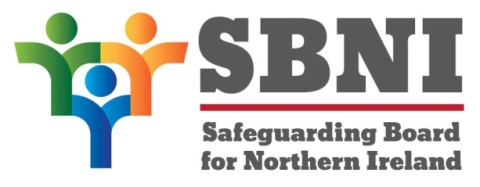 49th Meeting of the Safeguarding Board for Northern IrelandWednesday 8th December 2021Public meeting – 4.00pm – 5.00pmPUBLIC AGENDAItem NumberItemPaperPurposeResponsibilityWelcome ChairPreliminaries: Apologies, Declaration  of Interest, ComplaintsChair1 49/21PPrevious Minutes BM48-09.21PMApprovalChair2 49/21PMatters Arising BM49-12.21MAApprovalChair3 49/21PTrauma Informed Practice Update.The Salvation Army Trauma-Informed Inquiry Pilot Project (Ireland Region - 2021)PresentationNotingMr Simon RogersMs Dawn RichardsonDr Claire Luscombe  Mr Lee Ball4 49/21PThe Domestic Abuse Information-sharing with Schools Regulations (Northern Ireland) 2022; Response from the Safeguarding Board for NI – Operation EncompassBM49-12.21P1ApprovalMs Bronagh Muldoon5 49/21PRisk Register UpdateBM49-12.21P2NotingMr Gerry Guckian6 49/21PDoH Revised and updated Protocol between Northern Ireland and Ireland for Handling Inter-jurisdictional Child CasesBM49-12.21P3NotingMs Maura Dargan7 49/21PAnnual Report 2020 - 2021BM49-12.21P4ApprovalChair8 49/21PAOBNotingChairDate of next meeting: Wednesday 16th February 2022